Порядок приема гражданна обучение по образовательным программам начального общего, основного общего и среднего общего образованияв МКОУ «СОШ с. Красносельского»Общие положения1.1. Настоящий Порядок разработан в соответствии с частью 8 статьи 55 Федерального Закона от 29 декабря . № 273 – ФЗ «Об образовании в Российской Федерации», Федеральным законом от 27.07.2006г. № 152-ФЗ «О персональных данных», приказом Министерства  образования и науки  Российской Федерации от 22 января 2014 года №32  «Об утверждении Порядка приёма граждан на обучение по программам начального общего, основного общего и среднего общего образования», приказом  МКУ «Управление образования местной администрации Прохладненского муниципального района КБР» от  14.04.2014 г. №  54/1 «Об утверждении Порядка приема граждан на обучение по образовательным программам начального общего, основного общего и среднего общего образования в образовательные учреждения Прохладненского муниципального района КБР», приказом Министерства просвещения Российской Федерации №19 от 17.01.2019 г  «О внесении изменений в Порядок приёма граждан на обучение по образовательным программам начального общего, основного общего и среднего общего образования, утверждённый приказом Министерства  образования и науки  Российской Федерации от 22 января 2014 года №32»,  Уставом Учреждения   и определяет порядок и условия приема граждан в МКОУ «Средняя общеобразовательная школа с. Красносельского» (далее - Учреждение).1.2. Порядок приема граждан на обучение по образовательным программам начального общего, основного общего и среднего общего образования в ОУ Прохладненского муниципального района КБР (далее - правила) регламентирует прием граждан Российской Федерации (далее - граждане, дети) в организацию, осуществляющую образовательную деятельность по образовательным программам начального общего, основного общего и среднего общего образования (далее соответственно – образовательное учреждение - ОУ, общеобразовательные программы).1.3. Прием иностранных граждан и лиц без гражданства, в том числе соотечественников за рубежом, в ОООД для обучения по общеобразовательным программам за счет бюджетных ассигнований федерального бюджета, бюджетов субъектов Российской Федерации и местных бюджетов осуществляется в соответствии с международными договорами Российской Федерации, Федеральным законом от 29 декабря . N 273-ФЗ "Об образовании в Российской Федерации" (Собрание законодательства Российской Федерации, 2012, N 53, ст. 7598; 2013, N 19, ст. 2326; N 23, ст. 2878; N 27, ст. 3462; N 30, ст. 4036; N 48, ст. 6165) и настоящими Правилами.1.4. Порядок приема в Учреждение  на обучение по общеобразовательным программам (далее - правила приема) устанавливаются в части, не урегулированной законодательством об образовании, Учреждением  самостоятельно. 2. Порядок приема в образовательное учреждение2.1. Порядок приема в ОУ на обучение по основным общеобразовательным программам должны обеспечивать прием в образовательное учреждение граждан, имеющих право на получение общего образования соответствующего уровня и проживающих на территории, которая закреплена за ОУ (далее - закрепленная территория). 2.2. В приеме в Учреждение может быть отказано только по причине отсутствия в нем свободных мест, за исключением случаев, предусмотренных частями 5 и 6 статьи 67 и статьей 88 Федерального закона от 29 декабря . N 273-ФЗ "Об образовании в Российской Федерации". В случае отсутствия мест в муниципальном образовательном учреждении (законные представители) ребенка для решения вопроса о его устройстве в другое образовательное учреждение обращаются непосредственно в МКУ «Управление образования местной администрации Прохладненского муниципального района КБР».2.3. Прием на обучение по основным общеобразовательным программам за счет средств бюджетных ассигнований федерального бюджета, бюджетов субъектов Российской Федерации и местных бюджетов проводится на общедоступной основе, если иное не предусмотрено Федеральным законом от 29 декабря . N 273-ФЗ "Об образовании в Российской Федерации" 2.4. Организация индивидуального отбора при приеме в ОУ для получения основного общего и среднего общего образования с углубленным изучением отдельных учебных предметов или для профильного обучения допускается в случаях и в порядке, которые предусмотрены законодательством Кабардино-Балкарской Республики.2.5. Организация конкурса или индивидуального отбора при приеме граждан для получения общего образования в ОУ, реализующим образовательные программы основного общего и среднего общего образования, интегрированные с дополнительными предпрофессиональными образовательными программами в области физической культуры и спорта, осуществляется на основании оценки способностей к занятию отдельным видом искусства или спорта, а также при отсутствии противопоказаний к занятию соответствующим видом спорта. 2.6. Родители (законные представители) несовершеннолетних обучающихся имеют право выбирать до завершения получения ребенком основного общего образования с учетом мнения ребенка, а также с учетом рекомендаций психолого-медико-педагогической комиссии (при их наличии) формы получения образования и формы обучения, организации, осуществляющие образовательную деятельность, язык, языки образования, факультативные и элективные учебные предметы, курсы, дисциплины (модули) из перечня, предлагаемого Учреждением.2.7. При приеме на обучение по имеющим государственную аккредитацию образовательным программам начального общего и основного общего образования выбор языка образования, изучаемых родного языка из числа языков народов Российской Федерации, в том числе русского языка как родного языка, государственных языков Кабардино-Балкарской Республики осуществляется по заявлениям родителей (законных представителей) детей.2.8. Прием граждан в Учреждение осуществляется по личному заявлению родителя (законного представителя) ребенка при предъявлении оригинала документа, удостоверяющего личность родителя (законного представителя), либо оригинала документа, удостоверяющего личность иностранного гражданина и лица без гражданства в Российской Федерации в соответствии со статьей 10 Федерального закона от 25 июля . N 115-ФЗ "О правовом положении иностранных граждан в Российской Федерации".2.9. Учреждение может осуществлять прием указанного заявления в форме электронного документа с использованием информационно-телекоммуникационных сетей общего пользования. В заявлении родителями (законными представителями) ребенка указываются следующие сведения:фамилия, имя, отчество (последнее - при наличии) ребенка;дата и место рождения ребенка;фамилия, имя, отчество (последнее - при наличии) родителей (законных представителей) ребенка;адрес места жительства ребенка, его родителей (законных представителей);контактные телефоны родителей (законных представителей) ребенка.2.10. Для приема в Учреждение:родители (законные представители) детей, проживающих на закрепленной территории, для зачисления ребенка в первый класс дополнительно предъявляют оригинал свидетельства о рождении ребенка или документ, подтверждающий родство заявителя; свидетельство о регистрации ребенка по месту жительства или по месту пребывания на закрепленной территории; или документ, содержащий сведения о регистрации ребенка по месту жительства или по месту пребывания на закрепленной территории;родители (законные представители) детей, не проживающих на закрепленной территории, дополнительно предъявляют свидетельство о рождении ребенка;родители (законные представители) детей, являющихся иностранными гражданами или лицами без гражданства, дополнительно предъявляют документ, подтверждающий родство заявителя (или законность представления прав ребенка), и документ, подтверждающий право заявителя на пребывание в Российской Федерации.2.11. Иностранные граждане и лица без гражданства все документы представляют на русском языке или вместе с заверенным в установленном порядке переводом на русский язык.2.12.  Копии предъявляемых при приеме документов хранятся в Учреждении на время обучения ребенка.2.13. Родители (законные представители) детей имеют право по своему усмотрению представлять другие документы.2.14. При приеме в ОУ  для получения среднего общего образования представляется аттестат об основном общем образовании установленного образца.2.15. Требование предоставления других документов в качестве основания для приема детей в ОУ не допускается.2.16.  Факт ознакомления родителей (законных представителей) ребенка с лицензией на осуществление образовательной деятельности, свидетельством о государственной аккредитации Учреждения, уставом Учреждения фиксируется в заявлении о приеме и заверяется личной подписью родителей (законных представителей) ребенка.2.17. Подписью родителей (законных представителей) ребенка фиксируется также согласие на обработку их персональных данных и персональных данных ребенка в порядке, установленном законодательством Российской Федерации.3. Прием детей в первый класс3.1. Прием заявлений в первый класс ОУ для граждан, проживающих на закрепленной территории, начинается не позднее 1 февраля и завершается не позднее 30 июня текущего года.3.2. Зачисление в ОУ оформляется распорядительным актом ОУ в течение 7 рабочих дней после приема документов.3.3. Для детей, не проживающих на закрепленной территории, прием заявлений в первый класс начинается с 1 июля текущего года до момента заполнения свободных мест, но не позднее 5 сентября текущего года.3.4. ОУ, закончившее прием в первый класс всех детей, проживающих на закрепленной территории, осуществляет прием детей, не проживающих на закрепленной территории,   ранее 1 июля.3.5. Для удобства родителей (законных представителей) детей ОУ устанавливают график приема документов в зависимости от адреса регистрации по месту жительства (пребывания).3.6. При приеме на свободные места детей, не проживающих на закрепленной территории, преимущественным правом обладают дети граждан, имеющих право на первоочередное предоставление места в ОУ в соответствии с законодательством Российской Федерации и нормативными правовыми актами субъектов Российской Федерации.3.7. Дети с ограниченными возможностями здоровья принимаются на обучение по адаптированной основной общеобразовательной программе только с согласия их родителей (законных представителей) и на основании рекомендаций психолого-медико-педагогической комиссии.3.8. Документы, представленные родителями (законными представителями) детей, регистрируются в журнале приема заявлений. После регистрации заявления родителям (законным представителям) детей выдается расписка в получении документов, содержащая информацию о регистрационном номере заявления о приеме ребенка в Учреждение, о перечне представленных документов. Расписка заверяется подписью должностного лица Учреждения, ответственного за прием документов, и печатью Учреждения.3.9. Распорядительные акты ОУ о приеме детей на обучение размещаются на информационном стенде ОООД в день их издания.3.10. На каждого ребенка, зачисленного в ОУ, заводится личное дело, в котором хранятся все сданные документы.4. Обязанности образовательного учрежденияОУ обязано:4.1. ознакомить поступающего и (или) его родителей (законных представителей) с Уставом Учреждения, с лицензией на осуществление образовательной деятельности, со свидетельством о государственной аккредитации, с образовательными программами и другими документами, регламентирующими организацию и осуществление образовательной деятельности, правами и обязанностями обучающихся;4.2. разместить на информационном стенде распорядительный акт местной администрации Прохладненского муниципального района КБР о закреплении образовательных учреждений за конкретными территориями Прохладненского муниципального района, издаваемый не позднее 1 февраля текущего года (далее - распорядительный акт о закрепленной территории);с целью проведения организованного приема граждан в первый класс разместить на информационном стенде, на официальном сайте в сети "Интернет", в средствах массовой информации (в том числе электронных) информацию:о количестве мест в первых классах не позднее 10 календарных дней с момента издания распорядительного акта о закрепленной территории;о наличии свободных мест для приема детей, не проживающих на закрепленной территории, не позднее 1 июля.4.4. разместить на информационном стенде и (или) на официальном сайте ОУ в сети "Интернет" примерную форму заявления  о приеме учащегося в школу.Принятона заседанииСовета родителейПротокол № 2от 19.11. 2019 г.УтверждаюДиректор  МКОУ «СОШс. Красносельского» Н.В.Плотникова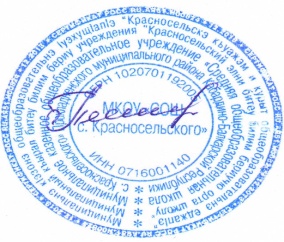 Приказ № 131/3 от 19.11. 2019 г.